احكام و تعاليم فردى -  نهی از دخول در خزينه حمّامهای ايرانیحضرت بهاءالله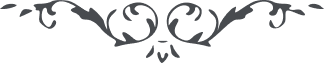 نهی از دخول در خزینه حمّامهای ایرانیحضرت بهاءالله:1 - " ادخلوا مآء بكرا والمستعمل منه لا يجوز الدّخول فيه إيّاكم أن تقربوا خزآئن حمّامات العجم من قصدها وجد رآئحتها المنتنة قبل وروده فيها تجنّبوا يا قوم ولا تكوننّ من الصّاغرين õ إنّه يشبه بالصّديد والغسلين إن أنتم من العارفين õ وكذلك حياضهم المنتنة اتركوها وكونوا من المقدّسين õ إنّا أردنا أن نراكم مظاهر الفردوس في الأرض ليتضوّع منكم ما تفرح به أفئدة المقرّبين õ والّذي يصبّ عليه المآء ويغسل به بدنه خير له ويكفيه عن الدّخول إنّه أراد أن يسهّل عليكم الأمور فضلا من عنده لتكونوا من الشّاكرين " (كتاب اقدس – بند 106)بیت العدل:1 - " جمال مبارک ورود به خزينه حمّامهای عمومی را که در ايران معمول بود منع فرموده‌اند . رسم متداول اين بوده که تعداد زيادی از مردم خود را در اين خزينه ها می شستند و چون آب آنها مدّتی مديد عوض نميشد ، بر اثر کثرت استعمال رنگ آن تغيير می کرد ، متعفّن می شد و سبب اشمئزاز می گرديد و مخالف بهداشت بود . " (كتاب اقدس – شرح 131)2 - " در حياط اغلب خانه های ايران حوض آبی موجود بود که از آب آن جهت نظافت ، شست و شو و ساير امور خانه استفاده می کردند . چون آب اين حوضها راکد بود و هفته ها عوض نميشد ، معمولاً متعفّن می گرديد . "(كتاب اقدس – شرح 132)